The Churches of
St Bartholomew and St Chad
Thurstaston and Irby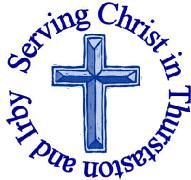 28th October – Last Sunday of Trinity – BIBLE SUNDAY Welcome to Church today.  We hope that you enjoy the service and gain a sense of God’s presence with us.Services next week Wednesday 31st October10.15 am	Holy Communion 					St Chads Sunday 4th November – 4th Sunday before Advent8.00 am	Holy Communion				St Bartholomew’s9.30 am	Family Service				St Chads11.15 am 	Holy Communion				St Bartholomew’sNotices and AnnouncementDate for your Diary – Christmas Fair will be on Saturday 1st December. If there are any volunteers willing to help please speak to Julie DeBoorder Men’s Breakfast – 3rd November 8.45 – 9.45 am – Aroma Café, Irby Village. Eat, chat and share in fellowship. Everyone welcome to Afternoon to Remember – Saturday 10th November 2-4pm at St Bartholomew’s. There will be tea/coffee and cake along with displays of children’s work relating to the 100th Anniversary of the end of WW1. There will also be a silhouette figure and the opportunity to pray and reflect. This is part of the “There but not there” campaign being run by the Armed Forces Covenant..Dawpool Open Afternoons - Parents who would like their child to join our Foundation 1 (pre-school) or Foundation 2 (Reception) class in September 2019 are invited to attend one of our open afternoons in November. Please contact the school office to book your appointment on 0151 648 3412. We look forward to meeting you. Dawpool’s Admissions Policy for 2019 entry and the Supplementary Form can be downloaded from http://www.dawpool.wirral.sch.uk/website/our_prospectus__admissions/198573. If you are applying for Dawpool Foundation 2 and wishing to use Church Attendance as part of your application, you will need to download and fill in the supplementary form and hand it to Revd Jane who will then return it to school.Votes and Voices Journey - 17 Nov 2018
A coach from Church House led by Bishop Libby will travel to an 11am service at Boggart Hole Clough (where the first meeting of the suffragette movement was held) then will travel back through the diocese calling at various locations and ending at the cathedral for evensong at 4pm. The ‘votes and voices’ journey will celebrate 100 years of women gaining the vote and the suffragettes who made it possible. Join us by creating a banner to honour the lives of significant women to display during our various processions. To book a place on the coach, if you would like to join us at various stages (more details to be released) or if you would like to donate a banner please contact  hannah.jones@chester.anglican.org.EMU this year are supporting the Forum Housing Christmas Appeal. If you are able to support EMU and Forum with this year’s appeal, please fill a gift bag with any of the following donations: Gloves/Hats/Scarves, SocksChocolate /SweetsBath/Hand Towels. Shower Gel, DeodorantToothpaste/ToothbrushesStocking Fillers, Novelty Gifts, MugsAnd bring it to either church or the office before Wednesday 28th November. EMU will then arrange for delivery to Forum. If you would like to include a card please address it to “Dear Friend”Wirral Foodbank are short of tinned meat, fish and fruit, packet soup, fruit squash, pasta sauce, sponge puddings, biscuits, long grain rice, soap powder tablets, deodorants and sugar, they have plenty of beans and cCereal.Donations can be dropped off at Sainsbury’s Upton, Asda Woodchurch, the library and most Co-op Stores.Thank You for your Harvest donations. They were collected this week along with those from Dawpool school and we have received a certificate which states: Thank You for 185.60kgs of food to Wirral FoodbankThank you to all who have donated to the Leprosy Mission either through collection boxes or a donation. The total raised was £191.30p. The Children’s Society Many Thanks to those who attended the coffee morning which raised £105. There are still some house boxes to be returned for counting. Could holders please bring them to either Church or contact Jean (648 6015) to arrange collectionWould you like to receive this notice sheet every week direct to your email in-box? If so, please send an email request to the parish office (office@thurstaston.org.uk)GOSPEL READING: John 5:36b-47All: Glory to you, O Lord  The works that the Father has given me to complete, the very works that I am doing, testify on my behalf that the Father has sent me. 37 And the Father who sent me has himself testified on my behalf. You have never heard his voice or seen his form, 38 and you do not have his word abiding in you, because you do not believe him whom he has sent.39 “You search the scriptures because you think that in them you have eternal life; and it is they that testify on my behalf. 40 Yet you refuse to come to me to have life. 41 I do not accept glory from human beings. 42 But I know that you do not have the love of God in you. 43 I have come in my Father’s name, and you do not accept me; if another comes in his own name, you will accept him. 44 How can you believe when you accept glory from one another and do not seek the glory that comes from the one who alone is God? 45 Do not think that I will accuse you before the Father; your accuser is Moses, on whom you have set your hope. 46 If you believed Moses, you would believe me, for he wrote about me. 47 But if you do not believe what he wrote, how will you believe what I say?”All: Praise to you, O Christ Church Office: Mrs K Butler, St Chad’s Church, Roslin Road, Irby, CH61 3UHOpen Tuesday, Wednesday, Thursday, 9.30am-12.30pm (term time)Tel 648 8169.  Website: www.thurstaston.org.uk E-Mail: office@thurstaston.org.ukRevd Jane Turner 648 1816 (Day off Tuesday). E-Mail: rector@thurstaston.org.ukChildren are Welcome at our ServicesIn St Chad’s, we have activity bags available and there is also a box of toys and cushions in the foyer, in case you feel your child would be happier playing there.In St Bartholomew’s, there are some colouring sheets and toys at the back of church.Children from age 2½ can attend Junior Church (term time) at St Chad’sChildren are Welcome at our ServicesIn St Chad’s, we have activity bags available and there is also a box of toys and cushions in the foyer, in case you feel your child would be happier playing there.In St Bartholomew’s, there are some colouring sheets and toys at the back of church.Children from age 2½ can attend Junior Church (term time) at St Chad’sChildren are Welcome at our ServicesIn St Chad’s, we have activity bags available and there is also a box of toys and cushions in the foyer, in case you feel your child would be happier playing there.In St Bartholomew’s, there are some colouring sheets and toys at the back of church.Children from age 2½ can attend Junior Church (term time) at St Chad’sChildren are Welcome at our ServicesIn St Chad’s, we have activity bags available and there is also a box of toys and cushions in the foyer, in case you feel your child would be happier playing there.In St Bartholomew’s, there are some colouring sheets and toys at the back of church.Children from age 2½ can attend Junior Church (term time) at St Chad’sCollect Merciful God,teach us to be faithful in change and uncertainty,that trusting in your wordand obeying your willwe may enter the unfailing joy of Jesus Christ our Lord.Amen.Collect Merciful God,teach us to be faithful in change and uncertainty,that trusting in your wordand obeying your willwe may enter the unfailing joy of Jesus Christ our Lord.Amen.Collect Merciful God,teach us to be faithful in change and uncertainty,that trusting in your wordand obeying your willwe may enter the unfailing joy of Jesus Christ our Lord.Amen.Post-Communion Prayer God of all grace,your Son Jesus Christ fed the hungrywith the bread of his lifeand the word of his kingdom:renew your people with your heavenly grace,and in all our weaknesssustain us by your true and living bread;who is alive and reigns, now and for ever.Amen FOR OUR PRAYERS THIS WEEK For the World: Please pray for all those around the world who are experiencing any suffering.For the Parish: Please pray for the Parents and Godparents of Hettie Manley as she is Baptised later today.For the sick: Please pray for Pat Cleary, Frances Harrison, Mark Dennison and for those in hospital.From the Diocesan Prayer Cycle Pray for churches dedicated in the names of Ss Simon and Jude, and oﬀer thanks for the heritage of faith in which we act.From the Anglican Prayer Cycle  Archbishop John Holder, Archbishop of West Indies & Bishop of BarbadosFOR OUR PRAYERS THIS WEEK For the World: Please pray for all those around the world who are experiencing any suffering.For the Parish: Please pray for the Parents and Godparents of Hettie Manley as she is Baptised later today.For the sick: Please pray for Pat Cleary, Frances Harrison, Mark Dennison and for those in hospital.From the Diocesan Prayer Cycle Pray for churches dedicated in the names of Ss Simon and Jude, and oﬀer thanks for the heritage of faith in which we act.From the Anglican Prayer Cycle  Archbishop John Holder, Archbishop of West Indies & Bishop of BarbadosFOR OUR PRAYERS THIS WEEK For the World: Please pray for all those around the world who are experiencing any suffering.For the Parish: Please pray for the Parents and Godparents of Hettie Manley as she is Baptised later today.For the sick: Please pray for Pat Cleary, Frances Harrison, Mark Dennison and for those in hospital.From the Diocesan Prayer Cycle Pray for churches dedicated in the names of Ss Simon and Jude, and oﬀer thanks for the heritage of faith in which we act.From the Anglican Prayer Cycle  Archbishop John Holder, Archbishop of West Indies & Bishop of BarbadosFOR OUR PRAYERS THIS WEEK For the World: Please pray for all those around the world who are experiencing any suffering.For the Parish: Please pray for the Parents and Godparents of Hettie Manley as she is Baptised later today.For the sick: Please pray for Pat Cleary, Frances Harrison, Mark Dennison and for those in hospital.From the Diocesan Prayer Cycle Pray for churches dedicated in the names of Ss Simon and Jude, and oﬀer thanks for the heritage of faith in which we act.From the Anglican Prayer Cycle  Archbishop John Holder, Archbishop of West Indies & Bishop of BarbadosFOR OUR PRAYERS THIS WEEK For the World: Please pray for all those around the world who are experiencing any suffering.For the Parish: Please pray for the Parents and Godparents of Hettie Manley as she is Baptised later today.For the sick: Please pray for Pat Cleary, Frances Harrison, Mark Dennison and for those in hospital.From the Diocesan Prayer Cycle Pray for churches dedicated in the names of Ss Simon and Jude, and oﬀer thanks for the heritage of faith in which we act.From the Anglican Prayer Cycle  Archbishop John Holder, Archbishop of West Indies & Bishop of BarbadosServices TODAY  Last Sunday of Trinity BIBLE SUNDAY Services TODAY  Last Sunday of Trinity BIBLE SUNDAY Services TODAY  Last Sunday of Trinity BIBLE SUNDAY Services TODAY  Last Sunday of Trinity BIBLE SUNDAY Services TODAY  Last Sunday of Trinity BIBLE SUNDAY 8:00 amHoly Communion    St. Bartholomew’sSt. Bartholomew’sSt. Bartholomew’s9.30 am11.15 am3.00pmHoly Communion Holy CommunionBaptismSt  ChadsSt Bartholomew’sSt Bartholomew’sSt  ChadsSt Bartholomew’sSt Bartholomew’sSt  ChadsSt Bartholomew’sSt Bartholomew’sReadings for TodayIs 55:1-112 Tim 3:14-4:5John 5:36b-47Readings for 4th NovemberDeut 6:1-9Heb 9:11-14Mark 12:28-34